Консультация для родителей«Здоровый образ жизни»Здоровье ребёнка зависит не только от особенностей  физического состояния, но и от условий жизни в семье, санитарной и гигиенической культуры людей, уровня развития здравоохранения и образования, социально- экономической ситуации в стране.Не будет преувеличением сказать, что семья и детский сад – те социальные структуры, которые в основном определяют уровень здоровья ребёнка.Мы предлагаем Вам, уважаемый родитель, познакомиться с методами и формами работы оздоровления детского организма, используйте их дома.Знаете ли Вы:что «здоровье» - это не просто отсутствие заболеваний;что «оздоровление» – это не только лечебные и закаливающие мероприятия?Здоровье состоит из трёх частей –физическое, психическое и социальное здоровье.Мы призываем Вас осуществить совместные усилия по оздоровлению детского организма ребёнка!Вы очень хорошо знаете своего ребёнка, его особенности физического и психического развития, его интересы.Обратите вниманиена соблюдение режима ребёнка и традиций вашей семье.Ответьте себе на вопросы:- знаю ли я биоритм ребёнка;- учитываю я его при физической и умственной нагрузке на ребёнка;- знаю ли я причину отрицательных эмоций ребёнка;- у нас дома приём пищи четырёх разовый (в выходные дни, в одно время;- почему у моего ребёнка нет дневного сна;- сколько длится ночной сон; - сколько времени ребёнок находится в помещении и на воздухе.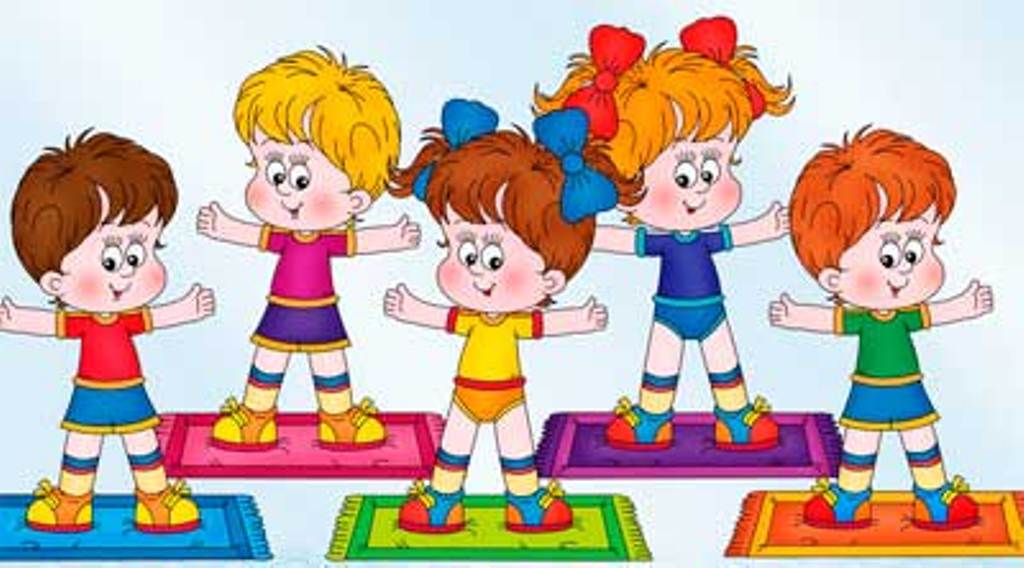 ВОСПИТЫВАЕМ ЗДОРОВОГО РЕБЁНКАМы с Вами должны знать, что дошкольный возраст – это важный период формирование человеческой личности, период, когда закладываются основы физического здоровья.То, что упущено в детстве, трудно наверстать.Советуем познакомиться со следующиминетрадиционными методами оздоровления дошкольников.Профилактические:- очистительный салат (за 15 минут до завтрака по столовой ложке свежие или полусырые овощи: капуста, морковь, укроп, сельдерей и др.,его цель: способствовать очистке организма от шлаковых веществ; оптимальному режиму работы желудочно - кишечного тракта; выработке желудочного сока с помощью клетчатки;- закаливание носоглотки чесночным раствором (1 зубчик чеснока размять на 1 стакан кипячённой охлаждённой воды и настоять 1 час воды; используется в течение 2 часов после приготовления применять в холодный период; полоскать горло, можно (кому необходимо) закапать в нос;цель: профилактика и санация при ангинах, воспалительных процессах в полости рта;- промывание носа холодной водой (подставить под струю холодной воды ладони, зажать одну ноздрю, а другой втянуть воду из ладоней и резко её вытолкнуть) ;цель: восстановить дыхание, освободить нос от вирусной инфекции, которая в последствии опускается в верхние дыхательные пути.ВОСПИТЫВАЕМ ЗДОРОВОГО РЕБЁНКАПредлагаем вспомнить следующие характеристики нетрадиционных методов оздоровления дошкольников.Интенсивные:- оздоровительный бег (дозированный) -цель: саморегуляция нагрузки при чередовании бега и ходьбы;- утренняя гимнастика на свежем воздухе (круглый год) –цель: повысить психоэмоциональный и мышечный тонус, активизировать обмен веществ, развивать приспособляемость к возрастающим физическим нагрузкам;- дыхательная гимнастика;- массаж и самомассаж (утром самомассаж ушных раковин, пальцев, во время дыхательной гимнастики) –цель: повысить защитные средства органов дыхания, приучать к самопрофилактике, экспресс – диагностике и реабилитации в ранние периоды заболевания, научить серьёзно и бережно относиться к здоровью.Сильнодействующие:- обливание холодной водой (20 – 30 секунд, вытираться насухо; до еды или спустя 1, 5 – 2 часа после еды, нельзя обливаться перед сном – цель: способствуем «пробуждению» нервной системы, мобилизация внутренних сил организма;- моржевание на открытых водоёмах (один раз в месяц, вытираются, одеваются, пробежка, пьют горячий чай) – цель: повысить сопротивляемость организма, способствовать совершенствованию терморегулирующих процессов.ВОСПИТЫВАЕМ ЗДОРОВОГО РЕБЁНКАА Вы помните, что необходимо приучать детейк правилам гигиены полости рта.Здесь очень необходим Ваш личный пример. Ведь гигиена полости рта важна не только для профилактики стоматологических заболеваний, но и для эстетики, она является важным показателем общей культуры человека.Помните, что ребёнок должен приучиться ежедневно утром после сна и вечером перед сном обязательно чистить зубы щёткой. А Вы знаете,что менять зубную щётку необходимо каждые два – три месяца?Гигиенические пасты выполняют механическую очистку поверхностей зубов, некоторые из них содержат антисептики, оказывающие противомикробное действие. Эти пасты рекомендуются детям с высокой устойчивостью эмали к кариесу. Детские пасты имеют приятный запах и вкус, что позволяет скорее приучить ребёнка к чистке зубов.Лечебно – профилактические зубные пасты употребляются для профилактики и лечения заболевания зубов и дёсен.При чистке зубов желательно применять комбинацию различных движений: горизонтальных, вертикальных и круговых. В начале чистят зубы на верхней, а затем на нижней челюсти (внутри, снаружи, жевательной поверхности). Используйте «выметающие» движения». 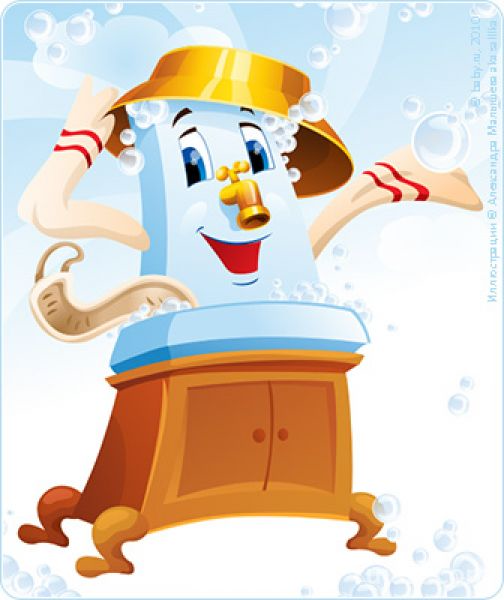 